SABAH, BE here for you…BUSSINESS EVENTS INCENTIVE SUPPORT 2021TYPE OF EVENTSTYPE OF EVENTSTYPE OF EVENTSCorporate MeetingsIncentive groupsConference, SeminarExhibition, EventsCorporate MeetingsIncentive groupsConference, SeminarExhibition, EventsCorporate MeetingsIncentive groupsConference, SeminarExhibition, EventsWHO IS ELIGIBLE TO APPLY?WHO IS ELIGIBLE TO APPLY?WHO IS ELIGIBLE TO APPLY?Destination Management CompaniesProfessional conference organizerIncentive HousesAssociationsProfessional bodies with local chapter in Sabah or MalaysiaCorporate or Government that are sole organizer of MICE activities.Destination Management CompaniesProfessional conference organizerIncentive HousesAssociationsProfessional bodies with local chapter in Sabah or MalaysiaCorporate or Government that are sole organizer of MICE activities.Destination Management CompaniesProfessional conference organizerIncentive HousesAssociationsProfessional bodies with local chapter in Sabah or MalaysiaCorporate or Government that are sole organizer of MICE activities.TYPE OF SUPPORT TYPE OF SUPPORT TYPE OF SUPPORT TYPE OF EVENTCRITERIA DOCUMENTS REQUIRED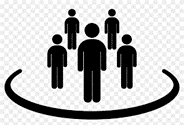 PHYSICAL Financial support of RM100.00 per pax (Up to maximum RM100,000.00)(Support base on reimbursement basis)Minimum group size of 30 paxMinimum 2 nights stay in Sabah Pre – EventCovering letterApplication formEvent backgroundDelegates programmeTravel itinerary or confirmation from official hotelProposed name listPost – EventFinal name listProof of event invoice -Transportation, Banquet, Rooms, etcSurvey formEvent photosTYPE OF EVENTCRITERIA DOCUMENTS REQUIRED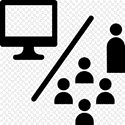 HYBRID Financial support of RM30 per pax (Up to maximum RM10,000.000)(Support base on reimbursement basis)Minimum group size of 100 paxSabah base organizer/Sabah host hybrid eventMinimum 30% physical attendees in a full-service venue (i.e.– convention hall, event hall, ballroom, meeting room)  and 70% virtual attendeesPre – EventCovering letterApplication formEvent backgroundEvent itinerary/programmeProposed name listPost – EventFinal name listProof of virtual attendees/ tracking reportSigned attendance of physical attendeesProof of venue confirmation – reservation. Invoice, etcSurvey form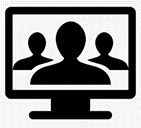 VIRTUAL Financial support of total amount RM1,500.00 per event(Support base on reimbursement basis)Minimum group size of 50 paxSabah base organizer/Sabah base virtual eventTopic criteria – Travel & Tourism, Digitalization, Conservation, Health (non-product) & Safety, Economy.Pre – EventCovering letterApplication formEvent backgroundEvent itinerary/programmeProposed name listPost – EventFinal name listProof of virtual attendees/ tracking reportSurvey formHOW TO APPLY?HOW TO APPLY?HOW TO APPLY?Application forms available on website http://be.sabahtourism.com/mice-incentive/Application forms available on website http://be.sabahtourism.com/mice-incentive/Application forms available on website http://be.sabahtourism.com/mice-incentive/APPLICATION DEADLINEAPPLICATION DEADLINEAPPLICATION DEADLINEApplication must be submitted minimum 45 days prior to date of group arrivalEvent must be held in Sabah by 31st December 2021Application deadline 30th November 2021Events must be held in Sabah in  2021Application must be submitted minimum 45 days prior to date of group arrivalEvent must be held in Sabah by 31st December 2021Application deadline 30th November 2021Events must be held in Sabah in  2021Application must be submitted minimum 45 days prior to date of group arrivalEvent must be held in Sabah by 31st December 2021Application deadline 30th November 2021Events must be held in Sabah in  2021